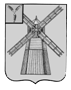 СОБРАНИЕ ДЕПУТАТОВПИТЕРСКОГО МУНИЦИПАЛЬНОГО РАЙОНАСАРАТОВСКОЙ ОБЛАСТИРЕШЕНИЕс.ПитеркаОт 23 мая 2017 г.                                            				    №9-2Об исполнении бюджета Питерского муниципального районаСаратовской области за I квартал 2017 года В соответствии со статьей 264.2 Бюджетного Кодекса Российской Федерации, Положения о бюджетном процессе в Питерском муниципальном районе, утвержденного решением Собрания депутатов от 11 июня 2015 года №53-3, заслушав информацию начальника Финансового управления Авдошиной Н.Н., Собрание депутатов Питерского муниципального района РЕШИЛО:1. Принять к сведению отчет об исполнении бюджета Питерского муниципального района  Саратовской области за I квартал 2017 года - по доходам  в сумме 49 732,1тыс. рублей, по расходам в сумме 49 660,7 тыс. рублей, по источникам  финансирования дефицита бюджета в  сумме  -71,5 тыс. рублей  согласно приложению.	2.Опубликовать настоящее решение на официальном сайте Питерского муниципального района в сети Интернет: www.piterka.sarmo.ru. 3. Контроль за исполнением настоящего решения возложить на комиссию Собрания депутатов Питерского муниципального района по экономическим, бюджетно-финансовым вопросам, налогам, собственности и предпринимательству.Приложение к решению Собрания депутатов Питерского муниципального районаот 23 мая 2017 года №9-2 ОТЧЕТОБ ИСПОЛНЕНИИ РАЙОННОГО  БЮДЖЕТА ЗА I КВАРТАЛ 2017 ГОДА(рублей)РАСХОДЫИСТОЧНИКИПредседатель Собрания депутатов Питерского муниципального районаГлава Питерского муниципального района                            ________________В.Н.Дерябин                                        ___________________С.И.ЕгоровНаименование показателяКод строкиКод дохода по бюджетной классификацииУтвержденные бюджетные назначенияИсполненоНеисполненные назначенияНаименование показателяКод строкиКод дохода по бюджетной классификацииУтвержденные бюджетные назначенияИсполненоНеисполненные назначенияНаименование показателяКод строкиКод дохода по бюджетной классификацииУтвержденные бюджетные назначенияИсполненоНеисполненные назначения123456ДОХОДЫДОХОДЫДОХОДЫДОХОДЫДОХОДЫДОХОДЫДоходы бюджета - всего010x268 267 346,7449 732 149,18218 778 006,73в том числе:  НАЛОГОВЫЕ И НЕНАЛОГОВЫЕ ДОХОДЫ010007 1 00 00000 00 0000 00048 000,00-48 000,00  ШТРАФЫ, САНКЦИИ, ВОЗМЕЩЕНИЕ УЩЕРБА010007 1 16 00000 00 0000 00048 000,00-48 000,00  Денежные взыскания (штрафы) за нарушение законодательства Российской Федерации о контрактной системе в сфере закупок товаров, работ, услуг для обеспечения государственных и муниципальных нужд010007 1 16 33000 00 0000 14048 000,00-48 000,00  Денежные взыскания (штрафы) за нарушение законодательства Российской Федерации о контрактной системе в сфере закупок товаров, работ, услуг для обеспечения государственных и муниципальных нужд для нужд муниципальных районов010007 1 16 33050 05 0000 14048 000,00-48 000,00  НАЛОГОВЫЕ И НЕНАЛОГОВЫЕ ДОХОДЫ010008 1 00 00000 00 0000 00026 000,00-26 000,00  ШТРАФЫ, САНКЦИИ, ВОЗМЕЩЕНИЕ УЩЕРБА010008 1 16 00000 00 0000 00026 000,00-26 000,00  Прочие поступления от денежных взысканий (штрафов) и иных сумм в возмещение ущерба010008 1 16 90000 00 0000 14026 000,00-26 000,00  Прочие поступления от денежных взысканий (штрафов) и иных сумм в возмещение ущерба, зачисляемые в бюджеты муниципальных районов010008 1 16 90050 05 0000 14026 000,00-26 000,00  НАЛОГОВЫЕ И НЕНАЛОГОВЫЕ ДОХОДЫ010010 1 00 00000 00 0000 00050 000,004 700,0045 300,00  ШТРАФЫ, САНКЦИИ, ВОЗМЕЩЕНИЕ УЩЕРБА010010 1 16 00000 00 0000 00050 000,004 700,0045 300,00  Прочие поступления от денежных взысканий (штрафов) и иных сумм в возмещение ущерба010010 1 16 90000 00 0000 14050 000,004 700,0045 300,00  Прочие поступления от денежных взысканий (штрафов) и иных сумм в возмещение ущерба, зачисляемые в бюджеты муниципальных районов010010 1 16 90050 05 0000 14050 000,004 700,0045 300,00  НАЛОГОВЫЕ И НЕНАЛОГОВЫЕ ДОХОДЫ010016 1 00 00000 00 0000 00040 000,00-40 000,00  ШТРАФЫ, САНКЦИИ, ВОЗМЕЩЕНИЕ УЩЕРБА010016 1 16 00000 00 0000 00040 000,00-40 000,00  Денежные взыскания (штрафы) за нарушение законодательства Российской Федерации о недрах, об особо охраняемых природных территориях, об охране и использовании животного мира, об экологической экспертизе, в области охраны окружающей среды, о рыболовстве и сохранении водных биологических ресурсов, земельного законодательства, лесного законодательства, водного законодательства010016 1 16 25000 00 0000 14040 000,00-40 000,00  Денежные взыскания (штрафы) за нарушение законодательства в области охраны окружающей среды010016 1 16 25050 01 0000 14040 000,00-40 000,00  НАЛОГОВЫЕ И НЕНАЛОГОВЫЕ ДОХОДЫ010048 1 00 00000 00 0000 00043 000,0015 656,8937 936,88  ПЛАТЕЖИ ПРИ ПОЛЬЗОВАНИИ ПРИРОДНЫМИ РЕСУРСАМИ010048 1 12 00000 00 0000 00033 000,0015 656,8927 936,88  Плата за негативное воздействие на окружающую среду010048 1 12 01000 01 0000 12033 000,0015 656,8927 936,88  Плата за выбросы загрязняющих веществ в атмосферный воздух стационарными объектами 7010048 1 12 01010 01 0000 12015 100,005 063,1210 036,88Плата за выбросы загрязняющих веществ в атмосферный воздух стационарными объектами (федеральные государственные органы, Банк России, органы управления государственными внебюджетными фондами Российской Федерации)010048 1 12 01010 01 6000 120-5 063,12-  Плата за выбросы загрязняющих веществ в атмосферный воздух передвижными объектами010048 1 12 01020 01 0000 1201 500,00-1 500,00  Плата за сбросы загрязняющих веществ в водные объекты010048 1 12 01030 01 0000 12016 400,00-16 400,00  Плата за сбросы загрязняющих веществ в водные объекты (федеральные государственные органы, Банк России, органы управления государственными внебюджетными фондами Российской Федерации)010048 1 12 01030 01 6000 12016 400,00-16 400,00  Плата за размещение отходов производства и потребления010048 1 12 01040 01 0000 120-10 593,77-  Плата за размещение отходов производства и потребления (федеральные государственные органы, Банк России, органы управления государственными внебюджетными фондами Российской Федерации)010048 1 12 01040 01 6000 120-10 593,77-  ШТРАФЫ, САНКЦИИ, ВОЗМЕЩЕНИЕ УЩЕРБА010048 1 16 00000 00 0000 00010 000,00-10 000,00  Денежные взыскания (штрафы) за нарушение законодательства Российской Федерации о недрах, об особо охраняемых природных территориях, об охране и использовании животного мира, об экологической экспертизе, в области охраны окружающей среды, о рыболовстве и сохранении водных биологических ресурсов, земельного законодательства, лесного законодательства, водного законодательства010048 1 16 25000 00 0000 14010 000,00-10 000,00  Денежные взыскания (штрафы) за нарушение законодательства в области охраны окружающей среды010048 1 16 25050 01 0000 14010 000,00-10 000,00  НАЛОГОВЫЕ И НЕНАЛОГОВЫЕ ДОХОДЫ010061 1 00 00000 00 0000 0001 099 000,00267 418,03831 581,97  ДОХОДЫ ОТ ИСПОЛЬЗОВАНИЯ ИМУЩЕСТВА, НАХОДЯЩЕГОСЯ В ГОСУДАРСТВЕННОЙ И МУНИЦИПАЛЬНОЙ СОБСТВЕННОСТИ010061 1 11 00000 00 0000 000374 000,00203 000,85170 999,15  Доходы, получаемые в виде арендной либо иной платы за передачу в возмездное пользование государственного и муниципального имущества (за исключением имущества бюджетных и автономных учреждений, а также имущества государственных и муниципальных унитарных предприятий, в том числе казенных)010061 1 11 05000 00 0000 120374 000,00203 000,85170 999,15  Доходы, получаемые в виде арендной платы за земельные участки, государственная собственность на которые не разграничена, а также средства от продажи права на заключение договоров аренды указанных земельных участков010061 1 11 05010 00 0000 120195 000,00160 054,1134 945,89  Доходы, получаемые в виде арендной платы за земельные участки, государственная собственность на которые не разграничена и которые расположены в границах сельских поселений, а также средства от продажи права на заключение договоров аренды указанных земельных участков010061 1 11 05013 10 0000 120195 000,00160 054,1134 945,89  Доходы от сдачи в аренду имущества, находящегося в оперативном управлении органов государственной власти, органов местного самоуправления, государственных внебюджетных фондов и созданных ими учреждений (за исключением имущества бюджетных и автономных учреждений)010061 1 11 05030 00 0000 120179 000,0042 946,74136 053,26  Доходы от сдачи в аренду имущества, находящегося в оперативном управлении органов управления муниципальных районов и созданных ими учреждений (за исключением имущества муниципальных бюджетных и автономных учреждений)010061 1 11 05035 05 0000 120179 000,0042 946,74136 053,26  ДОХОДЫ ОТ ПРОДАЖИ МАТЕРИАЛЬНЫХ И НЕМАТЕРИАЛЬНЫХ АКТИВОВ010061 1 14 00000 00 0000 000697 000,0051 744,23645 255,77  Доходы от реализации имущества, находящегося в государственной и муниципальной собственности (за исключением движимого имущества бюджетных и автономных учреждений, а также имущества государственных и муниципальных унитарных предприятий, в том числе казенных)010061 1 14 02000 00 0000 000550 000,00-550 000,00  Доходы от реализации имущества, находящегося в собственности муниципальных районов (за исключением движимого имущества муниципальных бюджетных и автономных учреждений, а также имущества муниципальных унитарных предприятий, в том числе казенных), в части реализации основных средств по указанному имуществу010061 1 14 02050 05 0000 410550 000,00-550 000,00  Доходы от реализации иного имущества, находящегося в собственности муниципальных районов (за исключением имущества муниципальных бюджетных и автономных учреждений, а также имущества муниципальных унитарных предприятий, в том числе казенных), в части реализации основных средств по указанному имуществу010061 1 14 02053 05 0000 410550 000,00-550 000,00  Доходы от продажи земельных участков, находящихся в государственной и муниципальной собственности010061 1 14 06000 00 0000 430147 000,0051 744,2395 255,77  Доходы от продажи земельных участков, государственная собственность на которые не разграничена010061 1 14 06010 00 0000 430147 000,0051 744,2395 255,77  Доходы от продажи земельных участков, государственная собственность на которые не разграничена и которые расположены в границах сельских поселений010061 1 14 06013 10 0000 430147 000,0051 744,2395 255,77  ШТРАФЫ, САНКЦИИ, ВОЗМЕЩЕНИЕ УЩЕРБА010061 1 16 00000 00 0000 00028 000,0012 672,9515 327,05  Прочие поступления от денежных взысканий (штрафов) и иных сумм в возмещение ущерба010061 1 16 90000 00 0000 14028 000,0012 672,9515 327,05  Прочие поступления от денежных взысканий (штрафов) и иных сумм в возмещение ущерба, зачисляемые в бюджеты муниципальных районов010061 1 16 90050 05 0000 14028 000,0012 672,9515 327,05  БЕЗВОЗМЕЗДНЫЕ ПОСТУПЛЕНИЯ010062 2 00 00000 00 0000 000241 875 646,9043 212 925,07198 662 721,83  БЕЗВОЗМЕЗДНЫЕ ПОСТУПЛЕНИЯ ОТ ДРУГИХ БЮДЖЕТОВ БЮДЖЕТНОЙ СИСТЕМЫ РОССИЙСКОЙ ФЕДЕРАЦИИ010062 2 02 00000 00 0000 000241 958 725,0043 296 003,17198 662 721,83  Дотации бюджетам бюджетной системы Российской Федерации010062 2 02 10000 00 0000 15171 131 200,0015 062 000,0056 069 200,00  Дотации на выравнивание бюджетной обеспеченности010062 2 02 15001 00 0000 15158 287 500,0013 842 000,0044 445 500,00  Дотации бюджетам муниципальных районов на выравнивание бюджетной обеспеченности010062 2 02 15001 05 0000 15158 287 500,0013 842 000,0044 445 500,00  Дотации бюджетам муниципальных районов на выравнивание бюджетной обеспеченности муниципальных районов (городских округов) области010062 2 02 15001 05 0002 15158 287 500,0013 842 000,0044 445 500,00  Дотации бюджетам на поддержку мер по обеспечению сбалансированности бюджетов010062 2 02 15002 00 0000 15112 843 700,001 220 000,0011 623 700,00  Дотации бюджетам муниципальных районов на поддержку мер по обеспечению сбалансированности бюджетов010062 2 02 15002 05 0000 15112 843 700,001 220 000,0011 623 700,00  Субсидии бюджетам бюджетной системы Российской Федерации (межбюджетные субсидии)010062 2 02 20000 00 0000 15122 233 200,00-22 233 200,00  Субсидии бюджетам на создание в общеобразовательных организациях, расположенных в сельской местности, условий для занятий физической культурой и спортом010062 2 02 25097 00 0000 1511 100 000,00-1 100 000,00  Субсидии бюджетам муниципальных районов на создание в общеобразовательных организациях, расположенных в сельской местности, условий для занятий физической культурой и спортом010062 2 02 25097 05 0000 1511 100 000,00-1 100 000,00  Субсидии бюджетам  на обеспечение развития и укрепления материально-технической базы муниципальных домов культуры, поддержку творческой деятельности муниципальных театров в городах с численностью населения до 300 тысяч человек010062 2 02 25558 00 0000 1512 200 000,00-2 200 000,00  Субсидии бюджетам муниципальных районов  на обеспечение развития и укрепления материально-технической базы муниципальных домов культуры, поддержку творческой деятельности муниципальных театров в городах с численностью населения до 300 тысяч человек010062 2 02 25558 05 0000 1512 200 000,00-2 200 000,00  Прочие субсидии010062 2 02 29999 00 0000 15118 933 200,00-18 933 200,00  Прочие субсидии бюджетам муниципальных районов010062 2 02 29999 05 0000 15118 933 200,00-18 933 200,00  Субсидии бюджетам муниципальных районов области на капитальный ремонт, ремонт и содержание автомобильных дорог общего пользования местного значения за счет средств областного дорожного фонда010062 2 02 29999 05 0063 1513 879 500,00-3 879 500,00  Субсидии бюджетам муниципальных районов области на выравнивание возможностей местных бюджетов по обеспечению повышения оплаты труда отдельным категориям работников бюджетной сферы010062 2 02 29999 05 0069 15115 053 700,00-15 053 700,00  Субвенции бюджетам бюджетной системы Российской Федерации010062 2 02 30000 00 0000 151146 801 500,0027 648 628,17119 152 871,83  Субвенции местным бюджетам на выполнение передаваемых полномочий субъектов Российской Федерации010062 2 02 30024 00 0000 151146 801 500,0027 648 628,17119 152 871,83  Субвенции бюджетам муниципальных районов на выполнение передаваемых полномочий субъектов Российской Федерации010062 2 02 30024 05 0000 151146 801 500,0027 648 628,17119 152 871,83  Cубвенции бюджетам муниципальных районов области на финансовое обеспечение образовательной деятельности муниципальных общеобразовательных учреждений010062 2 02 30024 05 0001 15199 553 200,0019 178 858,0080 374 342,00  Субвенции бюджетам муниципальных районов области на осуществление органами местного самоуправления государственных полномочий по созданию и организации деятельности комиссий по делам несовершеннолетних и защите их прав010062 2 02 30024 05 0003 151203 800,0035 490,70168 309,30  Субвенции бюджетам муниципальных районов области на исполнение государственных полномочий по расчету и предоставлению дотаций поселениям010062 2 02 30024 05 0007 151714 200,00171 000,00543 200,00  Cубвенции бюджетам муниципальных районов области на осуществление органами местного самоуправления государственных полномочий по образованию и обеспечению деятельности административных комиссий, определению перечня должностных лиц, уполномоченных составлять протоколы об административных правонарушениях010062 2 02 30024 05 0008 151195 200,0028 888,44166 311,56  Cубвенции бюджетам городских округов области на осуществление органами местного самоуправления отдельных государственных полномочий по осуществлению деятельности по опеке и попечительству в отношении несовершеннолетних граждан в части расходов на оплату труда, уплату страховых взносов по обязательному социальному страхованию в государственные внебюджетные фонды Российской Федерации,  обеспечение деятельности штатных работников010062 2 02 30024 05 0009 151185 000,0033 906,60151 093,40  Cубвенции бюджетам муниципальных районов области на осуществление органами местного самоуправления государственных полномочий по организации предоставления гражданам субсидий на оплату жилого помещения и коммунальных услуг010062 2 02 30024 05 0010 151197 000,0042 019,94154 980,06  Cубвенции бюджетам муниципальных районов области на осуществление органами местного самоуправления отдельных государственных полномочий по осуществлению деятельности по опеке и попечительству в отношении совершеннолетних граждан010062 2 02 30024 05 0011 151207 100,0034 312,82172 787,18  Cубвенции бюджетам муниципальных районов области на осуществление органами местного самоуправления государственных полномочий по организации предоставления компенсации родительской платы  за присмотр и уход за детьми в образовательных организациях, реализующих основную общеобразовательную программу дошкольного образования010062 2 02 30024 05 0012 15196 200,0013 182,0083 018,00  Cубвенции бюджетам муниципальных районов области на компенсацию родительской платы за присмотр и уход за детьми в образовательных организациях, реализующих основную общеобразовательную программу дошкольного образования010062 2 02 30024 05 0014 1511 062 500,00189 115,00873 385,00  Cубвенции бюджетам муниципальных районов области на осуществление органами местного самоуправления отдельных государственных полномочий по государственному управлению охраной труда010062 2 02 30024 05 0015 151195 000,0034 365,70160 634,30  Cубвенции бюджетам муниципальных районов области на осуществление органами местного самоуправления государственных полномочий по предоставлению гражданам субсидий на оплату жилого помещения и коммунальных услуг010062 2 02 30024 05 0016 1512 579 400,00544 300,352 035 099,65  Cубвенции бюджетам муниципальных районов области на предоставление  питания отдельным категориям обучающихся в муниципальных образовательных организациях, реализующих образовательные программы начального общего, основного общего и среднего общего образования010062 2 02 30024 05 0027 1512 678 900,00658 564,002 020 336,00  Cубвенции бюджетам муниципальных районов области на частичное финансирование расходов на присмотр и уход за детьми дошкольного возраста в муниципальных образовательных организациях, реализующих основную общеобразовательную программу дошкольного образования010062 2 02 30024 05 0028 151491 800,00118 100,00373 700,00  Cубвенции бюджетам муниципальных районов области на осуществление органами местного самоуправления государственных полномочий по организации предоставления питания отдельным категориям обучающихся в муниципальных образовательных организациях, реализующих образовательные программы начального общего, основного общего и среднего общего образования, и частичному финансированию расходов на присмотр и уход за детьми дошкольного возраста в муниципальных образовательных организациях, реализующих основную общеобразовательную программу дошкольного образования010062 2 02 30024 05 0029 15192 500,0014 198,0078 302,00  Cубвенции бюджетам муниципальных районов области на финансовое обеспечение образовательной деятельности муниципальных дошкольных образовательных организаций010062 2 02 30024 05 0037 15138 304 500,006 552 326,6231 752 173,38  Субвенции бюджетам муниципальных районов области на осуществление органами местного самоуправления отдельных государственных полномочий на организацию проведения мероприятий по отлову и содержанию безнадзорных животных010062 2 02 30024 05 0039 151600,00-600,00  Субвенции бюджетам муниципальных районов области на проведение мероприятий по отлову и содержанию безнадзорных животных010062 2 02 30024 05 0040 15144 600,00-44 600,00  Иные межбюджетные трансферты010062 2 02 40000 00 0000 1511 792 825,00585 375,001 207 450,00  Межбюджетные трансферты, передаваемые бюджетам муниципальных образований на осуществление части полномочий по решению вопросов местного значения в соответствии с заключенными соглашениями010062 2 02 40014 00 0000 1511 392 825,00185 375,001 207 450,00  Межбюджетные трансферты, передаваемые бюджетам муниципальных районов из бюджетов поселений на осуществление части полномочий по решению вопросов местного значения в соответствии с заключенными соглашениями010062 2 02 40014 05 0000 1511 392 825,00185 375,001 207 450,00  Прочие межбюджетные трансферты, передаваемые бюджетам010062 2 02 49999 00 0000 151400 000,00400 000,00-  Межбюджетные трансферты, передаваемые бюджетам муниципальных районов области за счет средств резервного фонда Правительства Саратовской области010062 2 02 49999 05 0006 151400 000,00400 000,00-  ВОЗВРАТ ОСТАТКОВ СУБСИДИЙ, СУБВЕНЦИЙ И ИНЫХ МЕЖБЮДЖЕТНЫХ ТРАНСФЕРТОВ, ИМЕЮЩИХ ЦЕЛЕВОЕ НАЗНАЧЕНИЕ, ПРОШЛЫХ ЛЕТ010062 2 19 00000 00 0000 000-83 078,10-83 078,10-  Возврат остатков субсидий, субвенций и иных межбюджетных трансфертов, имеющих целевое назначение, прошлых лет из бюджетов муниципальных районов010062 2 19 00000 05 0000 151-83 078,10-83 078,10-  Возврат остатков субсидий на мероприятия подпрограммы "Обеспечение жильем молодых семей" федеральной целевой программы "Жилище" на           2015 - 2020 годы из бюджетов муниципальных районов010062 2 19 25020 05 0000 151-27 415,78-27 415,78-  Возврат прочих остатков субсидий, субвенций и иных межбюджетных трансфертов, имеющих целевое назначение, прошлых лет из бюджетов муниципальных районов010062 2 19 60010 05 0000 151-55 662,32-55 662,32-  НАЛОГОВЫЕ И НЕНАЛОГОВЫЕ ДОХОДЫ010076 1 00 00000 00 0000 0002 200,002 000,00200,00  ШТРАФЫ, САНКЦИИ, ВОЗМЕЩЕНИЕ УЩЕРБА010076 1 16 00000 00 0000 0002 200,002 000,00200,00  Прочие поступления от денежных взысканий (штрафов) и иных сумм в возмещение ущерба010076 1 16 90000 00 0000 1402 200,002 000,00200,00  Прочие поступления от денежных взысканий (штрафов) и иных сумм в возмещение ущерба, зачисляемые в бюджеты муниципальных районов010076 1 16 90050 05 0000 1402 200,002 000,00200,00  Прочие поступления от денежных взысканий (штрафов) и иных сумм в возмещение ущерба, зачисляемые в бюджеты муниципальных районов (федеральные государственные органы, Банк России, органы управления государственными внебюджетными фондами Российской Федерации)010076 1 16 90050 05 6000 140-2 000,00-  НАЛОГОВЫЕ И НЕНАЛОГОВЫЕ ДОХОДЫ010100 1 00 00000 00 0000 0005 275 299,841 998 569,403 500 713,84  НАЛОГИ НА ТОВАРЫ (РАБОТЫ, УСЛУГИ), РЕАЛИЗУЕМЫЕ НА ТЕРРИТОРИИ РОССИЙСКОЙ ФЕДЕРАЦИИ010100 1 03 00000 00 0000 0005 275 299,841 998 569,403 500 713,84  Акцизы по подакцизным товарам (продукции), производимым на территории Российской Федерации010100 1 03 02000 01 0000 1105 275 299,841 998 569,403 500 713,84  Доходы от уплаты акцизов на дизельное топливо, подлежащие распределению между бюджетами субъектов Российской Федерации и местными бюджетами с учетом установленных дифференцированных нормативов отчислений в местные бюджеты010100 1 03 02230 01 0000 1101 801 470,73743 280,521 058 190,21  Доходы от уплаты акцизов на моторные масла для дизельных и (или) карбюраторных (инжекторных) двигателей, подлежащие распределению между бюджетами субъектов Российской Федерации и местными бюджетами с учетом установленных дифференцированных нормативов отчислений в местные бюджеты010100 1 03 02240 01 0000 11017 944,067 428,8610 515,20  Доходы от уплаты акцизов на автомобильный бензин, подлежащие распределению между бюджетами субъектов Российской Федерации и местными бюджетами с учетом установленных дифференцированных нормативов отчислений в местные бюджеты010100 1 03 02250 01 0000 1103 816 204,321 384 195,892 432 008,43  Доходы от уплаты акцизов на прямогонный бензин, подлежащие распределению между бюджетами субъектов Российской Федерации и местными бюджетами с учетом установленных дифференцированных нормативов отчислений в местные бюджеты010100 1 03 02260 01 0000 110-360 319,27-136 335,87-  НАЛОГОВЫЕ И НЕНАЛОГОВЫЕ ДОХОДЫ010141 1 00 00000 00 0000 000207 000,0053 000,00154 000,00  ШТРАФЫ, САНКЦИИ, ВОЗМЕЩЕНИЕ УЩЕРБА010141 1 16 00000 00 0000 000207 000,0053 000,00154 000,00  Денежные взыскания (штрафы) за нарушение законодательства в области обеспечения санитарно-эпидемиологического благополучия человека и законодательства в сфере защиты прав потребителей010141 1 16 28000 01 0000 140182 000,0035 000,00147 000,00  Денежные взыскания (штрафы) за нарушение законодательства в области обеспечения санитарно-эпидемиологического благополучия человека и законодательства в сфере защиты прав потребителей (федеральные казенные учреждения)010141 1 16 28000 01 6000 140-35 000,00-  Прочие поступления от денежных взысканий (штрафов) и иных сумм в возмещение ущерба010141 1 16 90000 00 0000 14025 000,0018 000,007 000,00  Прочие поступления от денежных взысканий (штрафов) и иных сумм в возмещение ущерба, зачисляемые в бюджеты муниципальных районов010141 1 16 90050 05 0000 14025 000,0018 000,007 000,00  Прочие поступления от денежных взысканий (штрафов) и иных сумм в возмещение ущерба, зачисляемые в бюджеты муниципальных районов (федеральные государственные органы, Банк России, органы управления государственными внебюджетными фондами Российской Федерации)010141 1 16 90050 05 6000 140-18 000,00-  НАЛОГОВЫЕ И НЕНАЛОГОВЫЕ ДОХОДЫ010182 1 00 00000 00 0000 00019 189 200,004 051 871,0815 139 560,92  НАЛОГИ НА ПРИБЫЛЬ, ДОХОДЫ010182 1 01 00000 00 0000 00015 372 300,002 730 591,5212 641 708,48  Налог на доходы физических лиц010182 1 01 02000 01 0000 11015 372 300,002 730 591,5212 641 708,48  Налог на доходы физических лиц с доходов, источником которых является налоговый агент, за исключением доходов, в отношении которых исчисление и уплата налога осуществляются в соответствии со статьями 227, 2271 и 228 Налогового кодекса Российской Федерации010182 1 01 02010 01 0000 11014 465 817,002 679 866,5711 785 950,43  Налог на доходы физических лиц с доходов, источником которых является налоговый агент, за исключением доходов, в отношении которых исчисление и уплата налога осуществляются в соответствии со статьями 227, 227.1 и 228 Налогового кодекса Российской Федерации (сумма платежа (перерасчеты, недоимка и задолженность по соответствующему платежу, в том числе по отмененному)010182 1 01 02010 01 1000 110-2 656 772,92-  Налог на доходы физических лиц с доходов, источником которых является налоговый агент, за исключением доходов, в отношении которых исчисление и уплата налога осуществляются в соответствии со статьями 227, 227.1 и 228 Налогового кодекса Российской Федерации (пени по соответствующему платежу)010182 1 01 02010 01 2100 110-4 252,52-  Налог на доходы физических лиц с доходов, источником которых является налоговый агент, за исключением доходов, в отношении которых исчисление и уплата налога осуществляются в соответствии со статьями 227, 227.1 и 228 Налогового кодекса Российской Федерации (суммы денежных взысканий (штрафов) по соответствующему платежу согласно законодательству Российской Федерации)010182 1 01 02010 01 3000 110-18 841,13-  Налог на доходы физических лиц с доходов, полученных от осуществления деятельности физическими лицами, зарегистрированными в качестве индивидуальных предпринимателей, нотариусов, занимающихся частной практикой, адвокатов, учредивших адвокатские кабинеты, и других лиц, занимающихся частной практикой в соответствии со статьей 227 Налогового кодекса Российской Федерации010182 1 01 02020 01 0000 110588 747,0048 190,42540 556,58  Налог на доходы физических лиц с доходов, полученных от осуществления деятельности физическими лицами, зарегистрированными в качестве индивидуальных предпринимателей, нотариусов, занимающихся частной практикой, адвокатов, учредивших адвокатские кабинеты, и других лиц, занимающихся частной практикой в соответствии со статьей 227 Налогового кодекса Российской Федерации (сумма платежа (перерасчеты, недоимка и задолженность по соответствующему платежу, в том числе по отмененному)010182 1 01 02020 01 1000 110-46 945,72-  Налог на доходы физических лиц с доходов, полученных от осуществления деятельности физическими лицами, зарегистрированными в качестве индивидуальных предпринимателей, нотариусов, занимающихся частной практикой, адвокатов, учредивших адвокатские кабинеты, и других лиц, занимающихся частной практикой в соответствии со статьей 227 Налогового кодекса Российской Федерации (пени по соответствующему платежу)010182 1 01 02020 01 2100 110-664,67-  Налог на доходы физических лиц с доходов, полученных от осуществления деятельности физическими лицами, зарегистрированными в качестве индивидуальных предпринимателей, нотариусов, занимающихся частной практикой, адвокатов, учредивших адвокатские кабинеты, и других лиц, занимающихся частной практикой в соответствии со статьей 227 Налогового кодекса Российской Федерации (суммы денежных взысканий (штрафов) по соответствующему платежу согласно законодательству Российской Федерации)010182 1 01 02020 01 3000 110-580,03-  Налог на доходы физических лиц с доходов, полученных физическими лицами в соответствии со статьей 228 Налогового кодекса Российской Федерации010182 1 01 02030 01 0000 11037 380,00689,5636 690,44  Налог на доходы физических лиц с доходов, полученных физическими лицами в соответствии со статьей 228 Налогового кодекса Российской Федерации (сумма платежа (перерасчеты, недоимка и задолженность по соответствующему платежу, в том числе по отмененному)010182 1 01 02030 01 1000 110-315,12-  Налог на доходы физических лиц с доходов, полученных физическими лицами в соответствии со статьей 228 Налогового кодекса Российской Федерации (пени по соответствующему платежу)010182 1 01 02030 01 2100 110-2,54-  Налог на доходы физических лиц с доходов, полученных физическими лицами в соответствии со статьей 228 Налогового кодекса Российской Федерации (суммы денежных взысканий (штрафов) по соответствующему платежу согласно законодательству Российской Федерации)010182 1 01 02030 01 3000 110-371,90-  Налог на доходы физических лиц в виде фиксированных авансовых платежей с доходов, полученных физическими лицами, являющимися иностранными гражданами, осуществляющими трудовую деятельность по найму на основании патента в соответствии со статьей 2271 Налогового кодекса Российской Федерации010182 1 01 02040 01 0000 110280 356,001 844,97278 511,03  Налог на доходы физических лиц в виде фиксированных авансовых платежей с доходов, полученных физическими лицами, являющимися иностранными гражданами, осуществляющими трудовую деятельность по найму на основании патента в соответствии со статьей 227.1 Налогового кодекса Российской Федерации (сумма платежа (перерасчеты, недоимка и задолженность по соответствующему платежу, в том числе по отмененному)010182 1 01 02040 01 1000 110-1 844,97-  НАЛОГИ НА СОВОКУПНЫЙ ДОХОД010182 1 05 00000 00 0000 0003 063 900,001 135 170,251 930 961,75  Единый налог на вмененный доход для отдельных видов деятельности010182 1 05 02000 02 0000 1101 881 800,00332 082,141 549 717,86  Единый налог на вмененный доход для отдельных видов деятельности010182 1 05 02010 02 0000 1101 881 800,00332 082,141 549 717,86  Единый налог на вмененный доход для отдельных видов деятельности (сумма платежа (перерасчеты, недоимка и задолженность по соответствующему платежу, в том числе по отмененному)010182 1 05 02010 02 1000 110-325 754,06-  Единый налог на вмененный доход для отдельных видов деятельности (пени по соответствующему платежу)010182 1 05 02010 02 2100 110-595,08-  Единый налог на вмененный доход для отдельных видов деятельности (суммы денежных взысканий (штрафов) по соответствующему платежу согласно законодательству Российской Федерации)010182 1 05 02010 02 3000 110-5 733,00-  Единый сельскохозяйственный налог010182 1 05 03000 01 0000 1101 182 100,00803 088,11381 243,89  Единый сельскохозяйственный налог010182 1 05 03010 01 0000 1101 182 100,00800 856,11381 243,89  Единый сельскохозяйственный налог (сумма платежа (перерасчеты, недоимка и задолженность по соответствующему платежу, в том числе по отмененному)010182 1 05 03010 01 1000 110-798 114,51-  Единый сельскохозяйственный налог (пени по соответствующему платежу)010182 1 05 03010 01 2100 110-1 753,56-  Единый сельскохозяйственный налог (суммы денежных взысканий (штрафов) по соответствующему платежу согласно законодательству Российской Федерации)010182 1 05 03010 01 3000 110-1 341,60-  Единый сельскохозяйственный налог (прочие поступления)010182 1 05 03010 01 4000 110--353,56-  Единый сельскохозяйственный налог (за налоговые периоды, истекшие до 1 января 2011 года)010182 1 05 03020 01 0000 110-2 232,00-  Единый сельскохозяйственный налог (за налоговые периоды, истекшие до 1 января 2011 года) (сумма платежа (перерасчеты, недоимка и задолженность по соответствующему платежу, в том числе по отмененному)010182 1 05 03020 01 1000 110-2 160,00-  Единый сельскохозяйственный налог (за налоговые периоды, истекшие до 1 января 2011 года) (пени по соответствующему платежу)010182 1 05 03020 01 2100 110-72,00-  ГОСУДАРСТВЕННАЯ ПОШЛИНА010182 1 08 00000 00 0000 000700 000,00180 751,40519 248,60  Государственная пошлина по делам, рассматриваемым в судах общей юрисдикции, мировыми судьями010182 1 08 03000 01 0000 110700 000,00180 751,40519 248,60  Государственная пошлина по делам, рассматриваемым в судах общей юрисдикции, мировыми судьями (за исключением Верховного Суда Российской Федерации)010182 1 08 03010 01 0000 110700 000,00180 751,40519 248,60  Государственная пошлина по делам, рассматриваемым в судах общей юрисдикции, мировыми судьями (за исключением Верховного Суда Российской Федерации) (сумма платежа (перерасчеты, недоимка и задолженность по соответствующему платежу, в том числе по отмененному)010182 1 08 03010 01 1000 110-180 751,40-  ШТРАФЫ, САНКЦИИ, ВОЗМЕЩЕНИЕ УЩЕРБА010182 1 16 00000 00 0000 00053 000,005 357,9147 642,09  Денежные взыскания (штрафы) за нарушение законодательства о налогах и сборах010182 1 16 03000 00 0000 1408 000,005 357,912 642,09  Денежные взыскания (штрафы) за нарушение законодательства о налогах и сборах, предусмотренные статьями 116, 1191, 1192, пунктами 1 и 2 статьи 120, статьями 125, 126, 1261, 128, 129, 1291, 1294, 132, 133, 134, 135, 1351, 1352 Налогового кодекса Российской Федерации010182 1 16 03010 01 0000 1404 000,003 057,91942,09  Денежные взыскания (штрафы) за нарушение законодательства о налогах и сборах, предусмотренные статьями 116, 1191, 1192, пунктами 1 и 2 статьи 120, статьями 125, 126, 1261, 128, 129, 1291, 1294, 132, 133, 134, 135, 1351, 1352 Налогового кодекса Российской Федерации010182 1 16 03010 01 6000 140-3 057,91-  Денежные взыскания (штрафы) за административные правонарушения в области налогов и сборов, предусмотренные Кодексом Российской Федерации об административных правонарушениях010182 1 16 03030 01 0000 1404 000,002 300,001 700,00  Денежные взыскания (штрафы) за административные правонарушения в области налогов и сборов, предусмотренные Кодексом Российской Федерации об административных правонарушениях (федеральные государственные органы, Банк России, органы управления государственными внебюджетными фондами Российской Федерации)010182 1 16 03030 01 6000 140-2 300,00-  Денежные взыскания (штрафы) за нарушение законодательства о применении контрольно-кассовой техники при осуществлении наличных денежных расчетов и (или) расчетов с использованием платежных карт010182 1 16 06000 01 0000 14037 000,00-37 000,00  Денежные взыскания (штрафы) за нарушение законодательства Российской Федерации об административных правонарушениях, предусмотренные статьей 20.25 Кодекса Российской Федерации об административных правонарушениях010182 1 16 43000 01 0000 1408 000,00-8 000,00  Денежные взыскания (штрафы) за нарушение законодательства Российской Федерации об административных правонарушениях, предусмотренные статьей 20.25 Кодекса Российской Федерации об административных правонарушениях (федеральные государственные органы, Банк России, органы управления государственными внебюджетными фондами Российской Федерации)010182 1 16 43000 01 6000 1408 000,00-8 000,00  НАЛОГОВЫЕ И НЕНАЛОГОВЫЕ ДОХОДЫ010188 1 00 00000 00 0000 000412 000,00121 008,71291 991,29  ШТРАФЫ, САНКЦИИ, ВОЗМЕЩЕНИЕ УЩЕРБА010188 1 16 00000 00 0000 000412 000,00121 008,71291 991,29  Денежные взыскания (штрафы) за административные правонарушения в области государственного регулирования производства и оборота этилового спирта, алкогольной, спиртосодержащей и табачной продукции010188 1 16 08000 01 0000 14052 000,0021 000,0031 000,00  Денежные взыскания (штрафы) за административные правонарушения в области государственного регулирования производства и оборота этилового спирта, алкогольной, спиртосодержащей продукции010188 1 16 08010 01 0000 14052 000,0021 000,0031 000,00  Денежные взыскания (штрафы) за административные правонарушения в области государственного регулирования производства и оборота этилового спирта, алкогольной, спиртосодержащей продукции (федеральные государственные органы, Банк России, органы управления государственными внебюджетными фондами Российской Федерации)010188 1 16 08010 01 6000 140-21 000,00-  Денежные взыскания (штрафы) за нарушение законодательства в области обеспечения санитарно-эпидемиологического благополучия человека и законодательства в сфере защиты прав потребителей010188 1 16 28000 01 0000 140-1 000,00-  Денежные взыскания (штрафы) за нарушение законодательства в области обеспечения санитарно-эпидемиологического благополучия человека и законодательства в сфере защиты прав потребителей (федеральные казенные учреждения)010188 1 16 28000 01 6000 140-1 000,00-  Денежные взыскания (штрафы) за нарушение законодательства Российской Федерации об административных правонарушениях, предусмотренные статьей 20.25 Кодекса Российской Федерации об административных правонарушениях010188 1 16 43000 01 0000 14050 000,008 000,0042 000,00  Денежные взыскания (штрафы) за нарушение законодательства Российской Федерации об административных правонарушениях, предусмотренные статьей 20.25 Кодекса Российской Федерации об административных правонарушениях (федеральные государственные органы, Банк России, органы управления государственными внебюджетными фондами Российской Федерации)010188 1 16 43000 01 6000 14050 000,008 000,0042 000,00  Прочие поступления от денежных взысканий (штрафов) и иных сумм в возмещение ущерба010188 1 16 90000 00 0000 140310 000,0091 008,71218 991,29  Прочие поступления от денежных взысканий (штрафов) и иных сумм в возмещение ущерба, зачисляемые в бюджеты муниципальных районов010188 1 16 90050 05 0000 140310 000,0091 008,71218 991,29  Прочие поступления от денежных взысканий (штрафов) и иных сумм в возмещение ущерба, зачисляемые в бюджеты муниципальных районов (федеральные государственные органы, Банк России, органы управления государственными внебюджетными фондами Российской Федерации)010188 1 16 90050 05 6000 140-91 008,71-  НАЛОГОВЫЕ И НЕНАЛОГОВЫЕ ДОХОДЫ010321 1 00 00000 00 0000 000-5 000,00-  ШТРАФЫ, САНКЦИИ, ВОЗМЕЩЕНИЕ УЩЕРБА010321 1 16 00000 00 0000 000-5 000,00-  Денежные взыскания (штрафы) за нарушение законодательства Российской Федерации о недрах, об особо охраняемых природных территориях, об охране и использовании животного мира, об экологической экспертизе, в области охраны окружающей среды, о рыболовстве и сохранении водных биологических ресурсов, земельного законодательства, лесного законодательства, водного законодательства010321 1 16 25000 00 0000 140-5 000,00-  Денежные взыскания (штрафы) за нарушение земельного законодательства010321 1 16 25060 01 0000 140-5 000,00-  Денежные взыскания (штрафы) за нарушение земельного законодательства (федеральные государственные органы, Банк России, органы управления государственными внебюджетными фондами Российской Федерации)010321 1 16 25060 01 6000 140-5 000,00-Наименование показателяКод строкиКод расхода по бюджетной классификацииУтвержденные бюджетные назначенияИсполненоНеисполненные назначенияНаименование показателяКод строкиКод расхода по бюджетной классификацииУтвержденные бюджетные назначенияИсполненоНеисполненные назначенияНаименование показателяКод строкиКод расхода по бюджетной классификацииУтвержденные бюджетные назначенияИсполненоНеисполненные назначения123456Расходы бюджета - всего200x258 955 397,1149 660 677,41209 294 719,70в том числе:  Расходы на выполнение муниципальных заданий бюджетными учреждениями200057 0703 83 3 01 03100 0001 317 600,00469 451,64848 148,36  Предоставление субсидий бюджетным, автономным учреждениям и иным некоммерческим организациям200057 0703 83 3 01 03100 6001 317 600,00469 451,64848 148,36  Субсидии бюджетным учреждениям200057 0703 83 3 01 03100 6101 317 600,00469 451,64848 148,36  Субсидии бюджетным учреждениям на финансовое обеспечение государственного (муниципального) задания на оказание государственных (муниципальных) услуг (выполнение работ)200057 0703 83 3 01 03100 611-469 451,64-  Выравнивание возможностей местных бюджетов по обеспечению повышения оплаты труда отдельным категориям работников бюджетной сферы200057 0703 83 3 02 71800 000200 000,00-200 000,00  Предоставление субсидий бюджетным, автономным учреждениям и иным некоммерческим организациям200057 0703 83 3 02 71800 600200 000,00-200 000,00  Субсидии бюджетным учреждениям200057 0703 83 3 02 71800 610200 000,00-200 000,00  Муниципальная программа "Укрепление материально-технической базы учреждений культуры Питерского района на 2017 год"200057 0801 66 0 01 L5580 000462 000,00-462 000,00  Предоставление субсидий бюджетным, автономным учреждениям и иным некоммерческим организациям200057 0801 66 0 01 L5580 600462 000,00-462 000,00  Субсидии бюджетным учреждениям200057 0801 66 0 01 L5580 610462 000,00-462 000,00  Муниципальная программа "Укрепление материально-технической базы учреждений культуры Питерского района на 2017 год"200057 0801 66 0 01 R5580 0001 848 000,00-1 848 000,00  Предоставление субсидий бюджетным, автономным учреждениям и иным некоммерческим организациям200057 0801 66 0 01 R5580 6001 848 000,00-1 848 000,00  Субсидии бюджетным учреждениям200057 0801 66 0 01 R5580 6101 848 000,00-1 848 000,00  Реализация основного мероприятия200057 0801 68 0 01 N0000 00018 000,00-18 000,00  Предоставление субсидий бюджетным, автономным учреждениям и иным некоммерческим организациям200057 0801 68 0 01 N0000 60018 000,00-18 000,00  Субсидии бюджетным учреждениям200057 0801 68 0 01 N0000 61018 000,00-18 000,00  Расходы на выполнение муниципальных заданий бюджетными учреждениями200057 0801 84 1 01 03100 00014 729 735,483 425 215,2311 304 520,25  Предоставление субсидий бюджетным, автономным учреждениям и иным некоммерческим организациям200057 0801 84 1 01 03100 60014 729 735,483 425 215,2311 304 520,25  Субсидии бюджетным учреждениям200057 0801 84 1 01 03100 61014 729 735,483 425 215,2311 304 520,25  Субсидии бюджетным учреждениям на финансовое обеспечение государственного (муниципального) задания на оказание государственных (муниципальных) услуг (выполнение работ)200057 0801 84 1 01 03100 611-3 425 215,23-  Выравнивание возможностей местных бюджетов по обеспечению повышения оплаты труда отдельным категориям работников бюджетной сферы200057 0801 84 1 02 71800 00010 330 667,00-10 330 667,00  Предоставление субсидий бюджетным, автономным учреждениям и иным некоммерческим организациям200057 0801 84 1 02 71800 60010 330 667,00-10 330 667,00  Субсидии бюджетным учреждениям200057 0801 84 1 02 71800 61010 330 667,00-10 330 667,00  Расходы на выполнение муниципальных заданий бюджетными учреждениями200057 0801 84 2 01 03100 0004 217 100,001 241 228,462 975 871,54  Предоставление субсидий бюджетным, автономным учреждениям и иным некоммерческим организациям200057 0801 84 2 01 03100 6004 217 100,001 241 228,462 975 871,54  Субсидии бюджетным учреждениям200057 0801 84 2 01 03100 6104 217 100,001 241 228,462 975 871,54  Субсидии бюджетным учреждениям на финансовое обеспечение государственного (муниципального) задания на оказание государственных (муниципальных) услуг (выполнение работ)200057 0801 84 2 01 03100 611-1 241 228,46-  Выравнивание возможностей местных бюджетов по обеспечению повышения оплаты труда отдельным категориям работников бюджетной сферы200057 0801 84 2 05 71800 0004 000 000,00-4 000 000,00  Предоставление субсидий бюджетным, автономным учреждениям и иным некоммерческим организациям200057 0801 84 2 05 71800 6004 000 000,00-4 000 000,00  Субсидии бюджетным учреждениям200057 0801 84 2 05 71800 6104 000 000,00-4 000 000,00  Расходы на обеспечение деятельности местных муниципальных казенных учреждений200057 0804 79 0 00 03200 000877 545,11328 600,38548 944,73  Расходы на выплаты персоналу в целях обеспечения выполнения функций государственными (муниципальными) органами, казенными учреждениями, органами управления государственными внебюджетными фондами200057 0804 79 0 00 03200 100781 200,00280 921,27500 278,73  Расходы на выплаты персоналу казенных учреждений200057 0804 79 0 00 03200 110781 200,00280 921,27500 278,73  Фонд оплаты труда учреждений200057 0804 79 0 00 03200 111-220 926,55-  Взносы по обязательному социальному страхованию  на выплаты по оплате труда работников и иные выплаты работникам учреждений200057 0804 79 0 00 03200 119-59 994,72-  Закупка товаров, работ и услуг для обеспечения государственных (муниципальных) нужд200057 0804 79 0 00 03200 20083 500,0039 921,1143 578,89  Иные закупки товаров, работ и услуг для обеспечения государственных (муниципальных) нужд200057 0804 79 0 00 03200 24083 500,0039 921,1143 578,89  Закупка товаров, работ, услуг в сфере информационно-коммуникационных технологий200057 0804 79 0 00 03200 242-32 421,11-  Прочая закупка товаров, работ и услуг для обеспечения государственных (муниципальных) нужд200057 0804 79 0 00 03200 244-7 500,00-  Иные бюджетные ассигнования200057 0804 79 0 00 03200 80012 845,117 758,005 087,11  Уплата налогов, сборов и иных платежей200057 0804 79 0 00 03200 85012 845,117 758,005 087,11  Уплата иных платежей200057 0804 79 0 00 03200 853-7 758,00-200057 0804 81 3 00 02200 000136 119,4112 630,97123 488,44  Расходы на выплаты персоналу в целях обеспечения выполнения функций государственными (муниципальными) органами, казенными учреждениями, органами управления государственными внебюджетными фондами200057 0804 81 3 00 02200 100134 808,6211 320,18123 488,44  Расходы на выплаты персоналу государственных (муниципальных) органов200057 0804 81 3 00 02200 120134 808,6211 320,18123 488,44  Фонд оплаты труда государственных (муниципальных) органов200057 0804 81 3 00 02200 121-2 941,50-  Взносы по обязательному социальному страхованию на выплаты денежного содержания и иные выплаты работникам государственных (муниципальных) органов200057 0804 81 3 00 02200 129-8 378,68-  Иные бюджетные ассигнования200057 0804 81 3 00 02200 8001 310,791 310,79-  Уплата налогов, сборов и иных платежей200057 0804 81 3 00 02200 8501 310,791 310,79-  Уплата иных платежей200057 0804 81 3 00 02200 853-1 310,79-  Глава муниципального образования200061 0102 81 3 00 01100 000906 455,00187 000,00719 455,00  Расходы на выплаты персоналу в целях обеспечения выполнения функций государственными (муниципальными) органами, казенными учреждениями, органами управления государственными внебюджетными фондами200061 0102 81 3 00 01100 100906 455,00187 000,00719 455,00  Расходы на выплаты персоналу государственных (муниципальных) органов200061 0102 81 3 00 01100 120906 455,00187 000,00719 455,00  Фонд оплаты труда государственных (муниципальных) органов200061 0102 81 3 00 01100 121-187 000,00-  Расходы на исполнение функций центрального аппарата200061 0103 81 1 00 02200 000166 200,00-166 200,00  Расходы на выплаты персоналу в целях обеспечения выполнения функций государственными (муниципальными) органами, казенными учреждениями, органами управления государственными внебюджетными фондами200061 0103 81 1 00 02200 100156 200,00-156 200,00  Расходы на выплаты персоналу государственных (муниципальных) органов200061 0103 81 1 00 02200 120156 200,00-156 200,00  Закупка товаров, работ и услуг для обеспечения государственных (муниципальных) нужд200061 0103 81 1 00 02200 20010 000,00-10 000,00  Иные закупки товаров, работ и услуг для обеспечения государственных (муниципальных) нужд200061 0103 81 1 00 02200 24010 000,00-10 000,00200061 0104 81 3 00 02200 0009 020 510,002 443 325,906 577 184,10  Расходы на выплаты персоналу в целях обеспечения выполнения функций государственными (муниципальными) органами, казенными учреждениями, органами управления государственными внебюджетными фондами200061 0104 81 3 00 02200 1007 132 810,001 639 977,395 492 832,61  Расходы на выплаты персоналу государственных (муниципальных) органов200061 0104 81 3 00 02200 1207 132 810,001 639 977,395 492 832,61  Фонд оплаты труда государственных (муниципальных) органов200061 0104 81 3 00 02200 121-1 566 188,63-  Взносы по обязательному социальному страхованию на выплаты денежного содержания и иные выплаты работникам государственных (муниципальных) органов200061 0104 81 3 00 02200 129-73 788,76-  Закупка товаров, работ и услуг для обеспечения государственных (муниципальных) нужд200061 0104 81 3 00 02200 2001 860 700,00776 348,511 084 351,49  Иные закупки товаров, работ и услуг для обеспечения государственных (муниципальных) нужд200061 0104 81 3 00 02200 2401 860 700,00776 348,511 084 351,49  Закупка товаров, работ, услуг в сфере информационно-коммуникационных технологий200061 0104 81 3 00 02200 242-190 952,25-  Прочая закупка товаров, работ и услуг для обеспечения государственных (муниципальных) нужд200061 0104 81 3 00 02200 244-585 396,26-  Иные бюджетные ассигнования200061 0104 81 3 00 02200 80027 000,0027 000,00-  Исполнение судебных актов200061 0104 81 3 00 02200 83027 000,0027 000,00-  Исполнение судебных актов Российской Федерации и мировых соглашений по возмещению причиненного вреда200061 0104 81 3 00 02200 831-27 000,00-200061 0104 81 3 00 06100 00055 500,00-55 500,00  Иные бюджетные ассигнования200061 0104 81 3 00 06100 80055 500,00-55 500,00  Уплата налогов, сборов и иных платежей200061 0104 81 3 00 06100 85055 500,00-55 500,00  Осуществление  отдельных государственных полномочий по государственному управлению охраной труда200061 0104 81 3 00 76300 000195 000,0034 365,70160 634,30  Расходы на выплаты персоналу в целях обеспечения выполнения функций государственными (муниципальными) органами, казенными учреждениями, органами управления государственными внебюджетными фондами200061 0104 81 3 00 76300 100165 600,0031 865,70133 734,30  Расходы на выплаты персоналу государственных (муниципальных) органов200061 0104 81 3 00 76300 120165 600,0031 865,70133 734,30  Фонд оплаты труда государственных (муниципальных) органов200061 0104 81 3 00 76300 121-25 495,00-  Взносы по обязательному социальному страхованию на выплаты денежного содержания и иные выплаты работникам государственных (муниципальных) органов200061 0104 81 3 00 76300 129-6 370,70-  Закупка товаров, работ и услуг для обеспечения государственных (муниципальных) нужд200061 0104 81 3 00 76300 20029 400,002 500,0026 900,00  Иные закупки товаров, работ и услуг для обеспечения государственных (муниципальных) нужд200061 0104 81 3 00 76300 24029 400,002 500,0026 900,00  Закупка товаров, работ, услуг в сфере информационно-коммуникационных технологий200061 0104 81 3 00 76300 242-2 500,00-  Осуществление  отдельных государственных полномочий по осуществлению деятельности по опеке и попечительству в отношении совершеннолетних граждан200061 0104 81 3 00 76400 000207 100,0034 312,82172 787,18  Расходы на выплаты персоналу в целях обеспечения выполнения функций государственными (муниципальными) органами, казенными учреждениями, органами управления государственными внебюджетными фондами200061 0104 81 3 00 76400 100167 900,0031 812,82136 087,18  Расходы на выплаты персоналу государственных (муниципальных) органов200061 0104 81 3 00 76400 120167 900,0031 812,82136 087,18  Фонд оплаты труда государственных (муниципальных) органов200061 0104 81 3 00 76400 121-25 454,40-  Взносы по обязательному социальному страхованию на выплаты денежного содержания и иные выплаты работникам государственных (муниципальных) органов200061 0104 81 3 00 76400 129-6 358,42-  Закупка товаров, работ и услуг для обеспечения государственных (муниципальных) нужд200061 0104 81 3 00 76400 20039 200,002 500,0036 700,00  Иные закупки товаров, работ и услуг для обеспечения государственных (муниципальных) нужд200061 0104 81 3 00 76400 24039 200,002 500,0036 700,00  Закупка товаров, работ, услуг в сфере информационно-коммуникационных технологий200061 0104 81 3 00 76400 242-2 500,00-  Осуществление  государственных полномочий по образованию и обеспечению деятельности административных комиссий, определению перечня должностных лиц, уполномоченных составлять протоколы об административных правонарушениях200061 0104 81 3 00 76500 000195 200,0028 888,44166 311,56  Расходы на выплаты персоналу в целях обеспечения выполнения функций государственными (муниципальными) органами, казенными учреждениями, органами управления государственными внебюджетными фондами200061 0104 81 3 00 76500 100165 000,0026 088,44138 911,56  Расходы на выплаты персоналу государственных (муниципальных) органов200061 0104 81 3 00 76500 120165 000,0026 088,44138 911,56  Фонд оплаты труда государственных (муниципальных) органов200061 0104 81 3 00 76500 121-20 037,20-  Взносы по обязательному социальному страхованию на выплаты денежного содержания и иные выплаты работникам государственных (муниципальных) органов200061 0104 81 3 00 76500 129-6 051,24-  Закупка товаров, работ и услуг для обеспечения государственных (муниципальных) нужд200061 0104 81 3 00 76500 20030 200,002 800,0027 400,00  Иные закупки товаров, работ и услуг для обеспечения государственных (муниципальных) нужд200061 0104 81 3 00 76500 24030 200,002 800,0027 400,00  Закупка товаров, работ, услуг в сфере информационно-коммуникационных технологий200061 0104 81 3 00 76500 242-2 800,00-  Осуществление государственных полномочий по созданию и организации деятельности по делам несовершеннолетних и защите их прав200061 0104 81 3 00 76600 000203 800,0035 490,70168 309,30  Расходы на выплаты персоналу в целях обеспечения выполнения функций государственными (муниципальными) органами, казенными учреждениями, органами управления государственными внебюджетными фондами200061 0104 81 3 00 76600 100165 000,0031 865,70133 134,30  Расходы на выплаты персоналу государственных (муниципальных) органов200061 0104 81 3 00 76600 120165 000,0031 865,70133 134,30  Фонд оплаты труда государственных (муниципальных) органов200061 0104 81 3 00 76600 121-25 495,00-  Взносы по обязательному социальному страхованию на выплаты денежного содержания и иные выплаты работникам государственных (муниципальных) органов200061 0104 81 3 00 76600 129-6 370,70-  Закупка товаров, работ и услуг для обеспечения государственных (муниципальных) нужд200061 0104 81 3 00 76600 20038 800,003 625,0035 175,00  Иные закупки товаров, работ и услуг для обеспечения государственных (муниципальных) нужд200061 0104 81 3 00 76600 24038 800,003 625,0035 175,00  Закупка товаров, работ, услуг в сфере информационно-коммуникационных технологий200061 0104 81 3 00 76600 242-3 625,00-  Осуществление  государственных полномочий по организации предоставления гражданам субсидий на оплату жилого помещения и коммунальных услуг200061 0104 81 3 00 77Б00 000197 000,0042 019,94154 980,06  Расходы на выплаты персоналу в целях обеспечения выполнения функций государственными (муниципальными) органами, казенными учреждениями, органами управления государственными внебюджетными фондами200061 0104 81 3 00 77Б00 100166 100,0037 694,94128 405,06  Расходы на выплаты персоналу государственных (муниципальных) органов200061 0104 81 3 00 77Б00 120166 100,0037 694,94128 405,06  Фонд оплаты труда государственных (муниципальных) органов200061 0104 81 3 00 77Б00 121-29 972,15-  Взносы по обязательному социальному страхованию на выплаты денежного содержания и иные выплаты работникам государственных (муниципальных) органов200061 0104 81 3 00 77Б00 129-7 722,79-  Закупка товаров, работ и услуг для обеспечения государственных (муниципальных) нужд200061 0104 81 3 00 77Б00 20030 900,004 325,0026 575,00  Иные закупки товаров, работ и услуг для обеспечения государственных (муниципальных) нужд200061 0104 81 3 00 77Б00 24030 900,004 325,0026 575,00  Закупка товаров, работ, услуг в сфере информационно-коммуникационных технологий200061 0104 81 3 00 77Б00 242-4 325,00-  Осуществление  деятельности по опеке и попечительству в отношении несовершеннолетних граждан в части расходов на оплату труда, уплату страховых взносов по обязательному социальному страхованию в государственные внебюджетные фонды Российской Федерации, обе200061 0104 81 3 00 77Е00 000185 000,0033 906,60151 093,40  Расходы на выплаты персоналу в целях обеспечения выполнения функций государственными (муниципальными) органами, казенными учреждениями, органами управления государственными внебюджетными фондами200061 0104 81 3 00 77Е00 100165 100,0031 406,60133 693,40  Расходы на выплаты персоналу государственных (муниципальных) органов200061 0104 81 3 00 77Е00 120165 100,0031 406,60133 693,40  Фонд оплаты труда государственных (муниципальных) органов200061 0104 81 3 00 77Е00 121-25 142,40-  Взносы по обязательному социальному страхованию на выплаты денежного содержания и иные выплаты работникам государственных (муниципальных) органов200061 0104 81 3 00 77Е00 129-6 264,20-  Закупка товаров, работ и услуг для обеспечения государственных (муниципальных) нужд200061 0104 81 3 00 77Е00 20019 900,002 500,0017 400,00  Иные закупки товаров, работ и услуг для обеспечения государственных (муниципальных) нужд200061 0104 81 3 00 77Е00 24019 900,002 500,0017 400,00  Закупка товаров, работ, услуг в сфере информационно-коммуникационных технологий200061 0104 81 3 00 77Е00 242-2 500,00-  Расходы на обеспечение функций центрального аппарата200061 0106 81 2 00 02200 000213 800,0066 370,64147 429,36  Расходы на выплаты персоналу в целях обеспечения выполнения функций государственными (муниципальными) органами, казенными учреждениями, органами управления государственными внебюджетными фондами200061 0106 81 2 00 02200 100200 800,0058 870,64141 929,36  Расходы на выплаты персоналу государственных (муниципальных) органов200061 0106 81 2 00 02200 120200 800,0058 870,64141 929,36  Фонд оплаты труда государственных (муниципальных) органов200061 0106 81 2 00 02200 121-50 506,64-  Взносы по обязательному социальному страхованию на выплаты денежного содержания и иные выплаты работникам государственных (муниципальных) органов200061 0106 81 2 00 02200 129-8 364,00-  Закупка товаров, работ и услуг для обеспечения государственных (муниципальных) нужд200061 0106 81 2 00 02200 20013 000,007 500,005 500,00  Иные закупки товаров, работ и услуг для обеспечения государственных (муниципальных) нужд200061 0106 81 2 00 02200 24013 000,007 500,005 500,00  Прочая закупка товаров, работ и услуг для обеспечения государственных (муниципальных) нужд200061 0106 81 2 00 02200 244-7 500,00-200061 0111 89 1 00 88880 00095 000,00-95 000,00  Иные бюджетные ассигнования200061 0111 89 1 00 88880 80095 000,00-95 000,00  Резервные средства200061 0111 89 1 00 88880 87095 000,00-95 000,00  Реализация основного мероприятия200061 0113 72 0 01 N0000 0007 000,00-7 000,00  Закупка товаров, работ и услуг для обеспечения государственных (муниципальных) нужд200061 0113 72 0 01 N0000 2007 000,00-7 000,00  Иные закупки товаров, работ и услуг для обеспечения государственных (муниципальных) нужд200061 0113 72 0 01 N0000 2407 000,00-7 000,00  Расходы на обеспечение деятельности местных муниципальных казенных учреждений200061 0113 79 0 00 03200 0001 025 700,00312 745,50712 954,50  Расходы на выплаты персоналу в целях обеспечения выполнения функций государственными (муниципальными) органами, казенными учреждениями, органами управления государственными внебюджетными фондами200061 0113 79 0 00 03200 100890 200,00259 349,74630 850,26  Расходы на выплаты персоналу казенных учреждений200061 0113 79 0 00 03200 110890 200,00259 349,74630 850,26  Фонд оплаты труда учреждений200061 0113 79 0 00 03200 111-203 956,61-  Взносы по обязательному социальному страхованию  на выплаты по оплате труда работников и иные выплаты работникам учреждений200061 0113 79 0 00 03200 119-55 393,13-  Закупка товаров, работ и услуг для обеспечения государственных (муниципальных) нужд200061 0113 79 0 00 03200 200132 500,0053 395,7679 104,24  Иные закупки товаров, работ и услуг для обеспечения государственных (муниципальных) нужд200061 0113 79 0 00 03200 240132 500,0053 395,7679 104,24  Закупка товаров, работ, услуг в сфере информационно-коммуникационных технологий200061 0113 79 0 00 03200 242-49 757,46-  Прочая закупка товаров, работ и услуг для обеспечения государственных (муниципальных) нужд200061 0113 79 0 00 03200 244-3 638,30-  Иные бюджетные ассигнования200061 0113 79 0 00 03200 8003 000,00-3 000,00  Уплата налогов, сборов и иных платежей200061 0113 79 0 00 03200 8503 000,00-3 000,00  Расходы по исполнению обязательств, связанных с оплатой по содержанию имущества200061 0113 89 4 00 02550 00030 000,00-30 000,00  Закупка товаров, работ и услуг для обеспечения государственных (муниципальных) нужд200061 0113 89 4 00 02550 20030 000,00-30 000,00  Иные закупки товаров, работ и услуг для обеспечения государственных (муниципальных) нужд200061 0113 89 4 00 02550 24030 000,00-30 000,00  Расходы по исполнению обязательств, связанных с оплатой просроченной кредиторской задолженности по содержанию имущества200061 0113 89 4 00 02560 000267 400,00-267 400,00  Закупка товаров, работ и услуг для обеспечения государственных (муниципальных) нужд200061 0113 89 4 00 02560 200267 400,00-267 400,00  Иные закупки товаров, работ и услуг для обеспечения государственных (муниципальных) нужд200061 0113 89 4 00 02560 240267 400,00-267 400,00  Взносы в ассоциацию муниципальных образований200061 0113 89 6 00 02510 00050 000,00-50 000,00  Иные бюджетные ассигнования200061 0113 89 6 00 02510 80050 000,00-50 000,00  Уплата налогов, сборов и иных платежей200061 0113 89 6 00 02510 85050 000,00-50 000,00  Расходы на обеспечение деятельности местных муниципальных казенных учреждений200061 0309 79 0 00 03200 000667 800,00185 161,83482 638,17  Расходы на выплаты персоналу в целях обеспечения выполнения функций государственными (муниципальными) органами, казенными учреждениями, органами управления государственными внебюджетными фондами200061 0309 79 0 00 03200 100597 880,00173 537,26424 342,74  Расходы на выплаты персоналу казенных учреждений200061 0309 79 0 00 03200 110597 880,00173 537,26424 342,74  Фонд оплаты труда учреждений200061 0309 79 0 00 03200 111-131 069,19-  Взносы по обязательному социальному страхованию  на выплаты по оплате труда работников и иные выплаты работникам учреждений200061 0309 79 0 00 03200 119-42 468,07-  Закупка товаров, работ и услуг для обеспечения государственных (муниципальных) нужд200061 0309 79 0 00 03200 20066 920,0011 624,5755 295,43  Иные закупки товаров, работ и услуг для обеспечения государственных (муниципальных) нужд200061 0309 79 0 00 03200 24066 920,0011 624,5755 295,43  Закупка товаров, работ, услуг в сфере информационно-коммуникационных технологий200061 0309 79 0 00 03200 242-11 624,57-  Иные бюджетные ассигнования200061 0309 79 0 00 03200 8003 000,00-3 000,00  Уплата налогов, сборов и иных платежей200061 0309 79 0 00 03200 8503 000,00-3 000,00  Проведение мероприятий по отлову и содержанию безнадзорных животных200061 0405 89 2 00 77Д00 00044 600,00-44 600,00  Закупка товаров, работ и услуг для обеспечения государственных (муниципальных) нужд200061 0405 89 2 00 77Д00 20044 600,00-44 600,00  Иные закупки товаров, работ и услуг для обеспечения государственных (муниципальных) нужд200061 0405 89 2 00 77Д00 24044 600,00-44 600,00  Организация проведения мероприятий по отлову и содержанию безнадзорных животных200061 0405 89 3 00 77Г00 000600,00-600,00  Закупка товаров, работ и услуг для обеспечения государственных (муниципальных) нужд200061 0405 89 3 00 77Г00 200600,00-600,00  Иные закупки товаров, работ и услуг для обеспечения государственных (муниципальных) нужд200061 0405 89 3 00 77Г00 240600,00-600,00  Средства резервного фонда Правительства Саратовской области200061 0406 89 5 00 79990 000400 000,00-400 000,00  Закупка товаров, работ и услуг для обеспечения государственных (муниципальных) нужд200061 0406 89 5 00 79990 200400 000,00-400 000,00  Иные закупки товаров, работ и услуг для обеспечения государственных (муниципальных) нужд200061 0406 89 5 00 79990 240400 000,00-400 000,00  Ремонт автомобильных дорог общего пользования местного значения за счет средств муниципального дорожного фонда200061 0409 82 1 01 S7300 0005 328 000,00106 400,005 221 600,00  Закупка товаров, работ и услуг для обеспечения государственных (муниципальных) нужд200061 0409 82 1 01 S7300 2005 328 000,00106 400,005 221 600,00  Иные закупки товаров, работ и услуг для обеспечения государственных (муниципальных) нужд200061 0409 82 1 01 S7300 2405 328 000,00106 400,005 221 600,00  Прочая закупка товаров, работ и услуг для обеспечения государственных (муниципальных) нужд200061 0409 82 1 01 S7300 244-106 400,00-  Содержание автомобильных дорог общего пользования местного значения за счет средств муниципального дорожного фонда200061 0409 82 1 02 S7300 000475 299,8484 143,44391 156,40  Закупка товаров, работ и услуг для обеспечения государственных (муниципальных) нужд200061 0409 82 1 02 S7300 200475 299,8484 143,44391 156,40  Иные закупки товаров, работ и услуг для обеспечения государственных (муниципальных) нужд200061 0409 82 1 02 S7300 240475 299,8484 143,44391 156,40  Прочая закупка товаров, работ и услуг для обеспечения государственных (муниципальных) нужд200061 0409 82 1 02 S7300 244-84 143,44-  Капитальный ремонт, ремонт и содержание автомобильных дорог общего пользования местного значения за счет средств областного дорожного фонда200061 0409 82 1 03 D7300 0003 879 500,00-3 879 500,00  Закупка товаров, работ и услуг для обеспечения государственных (муниципальных) нужд200061 0409 82 1 03 D7300 2003 879 500,00-3 879 500,00  Иные закупки товаров, работ и услуг для обеспечения государственных (муниципальных) нужд200061 0409 82 1 03 D7300 2403 879 500,00-3 879 500,00  Реализация мероприятий муниципальной программы "Развития малого и среднего предпринимательства в Питерском муниципальном районе на 2016-2018"200061 0412 75 0 01 L064А 00010 000,00-10 000,00  Иные бюджетные ассигнования200061 0412 75 0 01 L064А 80010 000,00-10 000,00  Субсидии юридическим лицам (кроме некоммерческих организаций), индивидуальным предпринимателям, физическим лицам - производителям товаров, работ, услуг200061 0412 75 0 01 L064А 81010 000,00-10 000,00  Мероприятия по землеустройству и землепользованию200061 0412 88 0 00 05700 000230 000,00-230 000,00  Закупка товаров, работ и услуг для обеспечения государственных (муниципальных) нужд200061 0412 88 0 00 05700 200230 000,00-230 000,00  Иные закупки товаров, работ и услуг для обеспечения государственных (муниципальных) нужд200061 0412 88 0 00 05700 240230 000,00-230 000,00  Муниципальная программа "Краткосрочный план реализации региональной программы кап. ремонта общего имущества в многоквартирных домах"200061 0501 65 0 01 N0000 00070 000,00-70 000,00  Закупка товаров, работ и услуг для обеспечения государственных (муниципальных) нужд200061 0501 65 0 01 N0000 20070 000,00-70 000,00  Иные закупки товаров, работ и услуг для обеспечения государственных (муниципальных) нужд200061 0501 65 0 01 N0000 24070 000,00-70 000,00  Реализация основного мероприятия200061 1001 78 1 01 N0000 000100 000,00-100 000,00  Социальное обеспечение и иные выплаты населению200061 1001 78 1 01 N0000 300100 000,00-100 000,00  Публичные нормативные социальные  выплаты гражданам200061 1001 78 1 01 N0000 310100 000,00-100 000,00  Обеспечение жильем молодых семей за счет средств местного бюджета200061 1003 76 0 01 L0200 00020 000,00-20 000,00  Социальное обеспечение и иные выплаты населению200061 1003 76 0 01 L0200 30020 000,00-20 000,00  Социальные выплаты гражданам, кроме публичных нормативных социальных выплат200061 1003 76 0 01 L0200 32020 000,00-20 000,00  Реализация основного мероприятия200061 1003 78 1 02 N0000 00040 000,0010 000,0030 000,00  Социальное обеспечение и иные выплаты населению200061 1003 78 1 02 N0000 30040 000,0010 000,0030 000,00  Публичные нормативные социальные  выплаты гражданам200061 1003 78 1 02 N0000 31040 000,0010 000,0030 000,00  Пособия, компенсации, меры социальной поддержки по публичным нормативным обязательствам200061 1003 78 1 02 N0000 313-10 000,00-  Реализация основного мероприятия200061 1003 78 1 03 N0000 000147 000,0045 371,93101 628,07  Закупка товаров, работ и услуг для обеспечения государственных (муниципальных) нужд200061 1003 78 1 03 N0000 2003 000,00580,052 419,95  Иные закупки товаров, работ и услуг для обеспечения государственных (муниципальных) нужд200061 1003 78 1 03 N0000 2403 000,00580,052 419,95  Прочая закупка товаров, работ и услуг для обеспечения государственных (муниципальных) нужд200061 1003 78 1 03 N0000 244-580,05-  Социальное обеспечение и иные выплаты населению200061 1003 78 1 03 N0000 300144 000,0044 791,8899 208,12  Публичные нормативные социальные  выплаты гражданам200061 1003 78 1 03 N0000 310144 000,0044 791,8899 208,12  Пособия, компенсации, меры социальной поддержки по публичным нормативным обязательствам200061 1003 78 1 03 N0000 313-44 791,88-  Осуществление  государственных полномочий по предоставлению гражданам субсидий на оплату жилого помещения и коммунальных услуг"200061 1003 78 1 04 77В00 0002 579 400,00544 300,352 035 099,65  Закупка товаров, работ и услуг для обеспечения государственных (муниципальных) нужд200061 1003 78 1 04 77В00 20040 000,009 556,9730 443,03  Иные закупки товаров, работ и услуг для обеспечения государственных (муниципальных) нужд200061 1003 78 1 04 77В00 24040 000,009 556,9730 443,03  Прочая закупка товаров, работ и услуг для обеспечения государственных (муниципальных) нужд200061 1003 78 1 04 77В00 244-9 556,97-  Социальное обеспечение и иные выплаты населению200061 1003 78 1 04 77В00 3002 539 400,00534 743,382 004 656,62  Публичные нормативные социальные  выплаты гражданам200061 1003 78 1 04 77В00 3102 539 400,00534 743,382 004 656,62  Пособия, компенсации, меры социальной поддержки по публичным нормативным обязательствам200061 1003 78 1 04 77В00 313-534 743,38-  Реализация основного мероприятия200061 1003 78 1 05 N0000 0005 000,00-5 000,00  Социальное обеспечение и иные выплаты населению200061 1003 78 1 05 N0000 3005 000,00-5 000,00  Публичные нормативные социальные  выплаты гражданам200061 1003 78 1 05 N0000 3105 000,00-5 000,00  Реализация основного мероприятия200061 1202 77 1 01 N0000 000462 360,0042 850,00419 510,00  Иные бюджетные ассигнования200061 1202 77 1 01 N0000 800462 360,0042 850,00419 510,00  Субсидии юридическим лицам (кроме некоммерческих организаций), индивидуальным предпринимателям, физическим лицам - производителям товаров, работ, услуг200061 1202 77 1 01 N0000 810462 360,0042 850,00419 510,00  Иные субсидии юридическим лицам (кроме некоммерческих организаций), индивидуальным предпринимателям, физическим лицам - производителям товаров, работ, услуг200061 1202 77 1 01 N0000 814-42 850,00-200062 0106 81 3 00 02200 0003 270 847,39732 752,302 538 095,09  Расходы на выплаты персоналу в целях обеспечения выполнения функций государственными (муниципальными) органами, казенными учреждениями, органами управления государственными внебюджетными фондами200062 0106 81 3 00 02200 1002 638 475,87603 765,352 034 710,52  Расходы на выплаты персоналу государственных (муниципальных) органов200062 0106 81 3 00 02200 1202 638 475,87603 765,352 034 710,52  Фонд оплаты труда государственных (муниципальных) органов200062 0106 81 3 00 02200 121-578 246,35-  Взносы по обязательному социальному страхованию на выплаты денежного содержания и иные выплаты работникам государственных (муниципальных) органов200062 0106 81 3 00 02200 129-25 519,00-  Закупка товаров, работ и услуг для обеспечения государственных (муниципальных) нужд200062 0106 81 3 00 02200 200622 847,39128 986,95493 860,44  Иные закупки товаров, работ и услуг для обеспечения государственных (муниципальных) нужд200062 0106 81 3 00 02200 240622 847,39128 986,95493 860,44  Закупка товаров, работ, услуг в сфере информационно-коммуникационных технологий200062 0106 81 3 00 02200 242-77 726,80-  Прочая закупка товаров, работ и услуг для обеспечения государственных (муниципальных) нужд200062 0106 81 3 00 02200 244-51 260,15-  Иные бюджетные ассигнования200062 0106 81 3 00 02200 8009 524,13-9 524,13  Уплата налогов, сборов и иных платежей200062 0106 81 3 00 02200 8509 524,13-9 524,13200062 0106 81 3 00 06100 0006 200,001 425,004 775,00  Иные бюджетные ассигнования200062 0106 81 3 00 06100 8006 200,001 425,004 775,00  Уплата налогов, сборов и иных платежей200062 0106 81 3 00 06100 8506 200,001 425,004 775,00  Уплата налога на имущество организаций и земельного налога200062 0106 81 3 00 06100 851-1 083,00-  Уплата прочих налогов, сборов200062 0106 81 3 00 06100 852-342,00-  Процентные платежи по муниципальному долгу района200062 1301 85 0 00 08710 00049 924,88-49 924,88  Обслуживание государственного (муниципального) долга200062 1301 85 0 00 08710 70049 924,88-49 924,88  Обслуживание муниципального долга200062 1301 85 0 00 08710 73049 924,88-49 924,88  Дотации на выравнивание бюджетной обеспеченности поселений района200062 1401 87 1 00 07010 000970 000,00242 499,00727 501,00  Межбюджетные трансферты200062 1401 87 1 00 07010 500970 000,00242 499,00727 501,00  Дотации200062 1401 87 1 00 07010 510970 000,00242 499,00727 501,00  Дотации на выравнивание бюджетной обеспеченности200062 1401 87 1 00 07010 511-242 499,00-  Исполнение государственных полномочий по расчету и предоставлению дотаций поселениям200062 1401 87 1 00 76100 000714 200,00171 000,00543 200,00  Межбюджетные трансферты200062 1401 87 1 00 76100 500714 200,00171 000,00543 200,00  Дотации200062 1401 87 1 00 76100 510714 200,00171 000,00543 200,00  Дотации на выравнивание бюджетной обеспеченности200062 1401 87 1 00 76100 511-171 000,00-  Иные межбюджетные трансферты, передаваемые бюджетам муниципальных образований200062 1403 87 1 00 07011 0001 447 300,00361 824,001 085 476,00  Межбюджетные трансферты200062 1403 87 1 00 07011 5001 447 300,00361 824,001 085 476,00  Иные межбюджетные трансферты200062 1403 87 1 00 07011 5401 447 300,00361 824,001 085 476,00  Реализация основного мероприятия200074 0701 68 0 01 N0000 00018 000,00-18 000,00  Предоставление субсидий бюджетным, автономным учреждениям и иным некоммерческим организациям200074 0701 68 0 01 N0000 60018 000,00-18 000,00  Субсидии бюджетным учреждениям200074 0701 68 0 01 N0000 61018 000,00-18 000,00  Расходы на выполнение муниципальных заданий бюджетными учреждениями200074 0701 83 1 01 03100 00017 840 700,004 454 939,8213 385 760,18  Предоставление субсидий бюджетным, автономным учреждениям и иным некоммерческим организациям200074 0701 83 1 01 03100 60017 840 700,004 454 939,8213 385 760,18  Субсидии бюджетным учреждениям200074 0701 83 1 01 03100 61017 840 700,004 454 939,8213 385 760,18  Субсидии бюджетным учреждениям на финансовое обеспечение государственного (муниципального) задания на оказание государственных (муниципальных) услуг (выполнение работ)200074 0701 83 1 01 03100 611-4 454 939,82-  Обеспечение образовательной деятельности муниципальных дошкольных образовательных организаций200074 0701 83 1 02 76700 00038 304 500,006 552 326,6231 752 173,38  Предоставление субсидий бюджетным, автономным учреждениям и иным некоммерческим организациям200074 0701 83 1 02 76700 60038 304 500,006 552 326,6231 752 173,38  Субсидии бюджетным учреждениям200074 0701 83 1 02 76700 61038 304 500,006 552 326,6231 752 173,38  Субсидии бюджетным учреждениям на финансовое обеспечение государственного (муниципального) задания на оказание государственных (муниципальных) услуг (выполнение работ)200074 0701 83 1 02 76700 611-6 552 326,62-  Расходы на присмотр и уход за детьми дошкольного возраста в муниципальных образовательных организациях, реализующих основную общеобразовательную программу дошкольного образования200074 0701 83 1 03 76900 000491 800,00118 100,00373 700,00  Предоставление субсидий бюджетным, автономным учреждениям и иным некоммерческим организациям200074 0701 83 1 03 76900 600491 800,00118 100,00373 700,00  Субсидии бюджетным учреждениям200074 0701 83 1 03 76900 610491 800,00118 100,00373 700,00  Субсидии бюджетным учреждениям на финансовое обеспечение государственного (муниципального) задания на оказание государственных (муниципальных) услуг (выполнение работ)200074 0701 83 1 03 76900 611-118 100,00-  Реализация основного мероприятия200074 0702 68 0 01 N0000 00036 000,00-36 000,00  Предоставление субсидий бюджетным, автономным учреждениям и иным некоммерческим организациям200074 0702 68 0 01 N0000 60036 000,00-36 000,00  Субсидии бюджетным учреждениям200074 0702 68 0 01 N0000 61036 000,00-36 000,00  Расходы на выполнение муниципальных заданий бюджетными учреждениями200074 0702 83 2 01 03100 00013 451 000,004 511 149,598 939 850,41  Предоставление субсидий бюджетным, автономным учреждениям и иным некоммерческим организациям200074 0702 83 2 01 03100 60013 451 000,004 511 149,598 939 850,41  Субсидии бюджетным учреждениям200074 0702 83 2 01 03100 61013 451 000,004 511 149,598 939 850,41  Субсидии бюджетным учреждениям на финансовое обеспечение государственного (муниципального) задания на оказание государственных (муниципальных) услуг (выполнение работ)200074 0702 83 2 01 03100 611-4 511 149,59-  Обеспечение образовательной деятельности муниципальных общеобразовательных учреждений200074 0702 83 2 02 77000 00099 553 200,0019 178 858,0080 374 342,00  Предоставление субсидий бюджетным, автономным учреждениям и иным некоммерческим организациям200074 0702 83 2 02 77000 60099 553 200,0019 178 858,0080 374 342,00  Субсидии бюджетным учреждениям200074 0702 83 2 02 77000 61099 553 200,0019 178 858,0080 374 342,00  Субсидии бюджетным учреждениям на финансовое обеспечение государственного (муниципального) задания на оказание государственных (муниципальных) услуг (выполнение работ)200074 0702 83 2 02 77000 611-19 178 858,00-  Предоставление питания отдельным категориям обучающихся в муниципальных образовательных организациях, реализующих образовательные программы начального общего, основного общего и среднего общего образования200074 0702 83 2 03 77200 0002 678 900,00658 564,002 020 336,00  Предоставление субсидий бюджетным, автономным учреждениям и иным некоммерческим организациям200074 0702 83 2 03 77200 6002 678 900,00658 564,002 020 336,00  Субсидии бюджетным учреждениям200074 0702 83 2 03 77200 6102 678 900,00658 564,002 020 336,00  Субсидии бюджетным учреждениям на финансовое обеспечение государственного (муниципального) задания на оказание государственных (муниципальных) услуг (выполнение работ)200074 0702 83 2 03 77200 611-658 564,00-  Основное мероприятия "Создание в общеобразовательных организациях условий для занятий физической культурой и спортом"200074 0702 83 2 04 L0970 000253 000,00-253 000,00  Предоставление субсидий бюджетным, автономным учреждениям и иным некоммерческим организациям200074 0702 83 2 04 L0970 600253 000,00-253 000,00  Субсидии бюджетным учреждениям200074 0702 83 2 04 L0970 610253 000,00-253 000,00  Основное мероприятия "Создание в общеобразовательных организациях условий для занятий физической культурой и спортом"200074 0702 83 2 04 R0970 000924 000,00-924 000,00  Предоставление субсидий бюджетным, автономным учреждениям и иным некоммерческим организациям200074 0702 83 2 04 R0970 600924 000,00-924 000,00  Субсидии бюджетным учреждениям200074 0702 83 2 04 R0970 610924 000,00-924 000,00  Расходы на выполнение муниципальных заданий бюджетными учреждениями200074 0703 83 3 01 03100 0005 037 200,001 266 225,613 770 974,39  Предоставление субсидий бюджетным, автономным учреждениям и иным некоммерческим организациям200074 0703 83 3 01 03100 6005 037 200,001 266 225,613 770 974,39  Субсидии бюджетным учреждениям200074 0703 83 3 01 03100 6105 037 200,001 266 225,613 770 974,39  Субсидии бюджетным учреждениям на финансовое обеспечение государственного (муниципального) задания на оказание государственных (муниципальных) услуг (выполнение работ)200074 0703 83 3 01 03100 611-1 266 225,61-  Выравнивание возможностей местных бюджетов по обеспечению повышения оплаты труда отдельным категориям работников бюджетной сферы200074 0703 83 3 02 71800 000523 033,00-523 033,00  Предоставление субсидий бюджетным, автономным учреждениям и иным некоммерческим организациям200074 0703 83 3 02 71800 600523 033,00-523 033,00  Субсидии бюджетным учреждениям200074 0703 83 3 02 71800 610523 033,00-523 033,00  Расходы на выполнение муниципальных заданий бюджетными учреждениями200074 0707 83 4 01 03100 000354 000,00-354 000,00  Предоставление субсидий бюджетным, автономным учреждениям и иным некоммерческим организациям200074 0707 83 4 01 03100 600354 000,00-354 000,00  Субсидии бюджетным учреждениям200074 0707 83 4 01 03100 610354 000,00-354 000,00  Расходы на обеспечение деятельности местных муниципальных казенных учреждений200074 0709 79 0 00 03200 0005 688 900,001 374 945,024 313 954,98  Расходы на выплаты персоналу в целях обеспечения выполнения функций государственными (муниципальными) органами, казенными учреждениями, органами управления государственными внебюджетными фондами200074 0709 79 0 00 03200 1004 783 246,601 111 148,553 672 098,05  Расходы на выплаты персоналу казенных учреждений200074 0709 79 0 00 03200 1104 783 246,601 111 148,553 672 098,05  Фонд оплаты труда учреждений200074 0709 79 0 00 03200 111-994 937,45-  Взносы по обязательному социальному страхованию  на выплаты по оплате труда работников и иные выплаты работникам учреждений200074 0709 79 0 00 03200 119-116 211,10-  Закупка товаров, работ и услуг для обеспечения государственных (муниципальных) нужд200074 0709 79 0 00 03200 200771 300,00244 849,20526 450,80  Иные закупки товаров, работ и услуг для обеспечения государственных (муниципальных) нужд200074 0709 79 0 00 03200 240771 300,00244 849,20526 450,80  Закупка товаров, работ, услуг в сфере информационно-коммуникационных технологий200074 0709 79 0 00 03200 242-14 985,22-  Прочая закупка товаров, работ и услуг для обеспечения государственных (муниципальных) нужд200074 0709 79 0 00 03200 244-229 863,98-  Иные бюджетные ассигнования200074 0709 79 0 00 03200 800134 353,4018 947,27115 406,13  Уплата налогов, сборов и иных платежей200074 0709 79 0 00 03200 850134 353,4018 947,27115 406,13  Уплата иных платежей200074 0709 79 0 00 03200 853-18 947,27-  Уплата земельного налога, налога на имущество и транспортного налога местными казенными учреждениями200074 0709 79 0 00 05200 0005 800,00-5 800,00  Иные бюджетные ассигнования200074 0709 79 0 00 05200 8005 800,00-5 800,00  Уплата налогов, сборов и иных платежей200074 0709 79 0 00 05200 8505 800,00-5 800,00200074 0709 81 3 00 02200 000468 700,00105 792,98362 907,02  Расходы на выплаты персоналу в целях обеспечения выполнения функций государственными (муниципальными) органами, казенными учреждениями, органами управления государственными внебюджетными фондами200074 0709 81 3 00 02200 100468 700,00105 792,98362 907,02  Расходы на выплаты персоналу государственных (муниципальных) органов200074 0709 81 3 00 02200 120468 700,00105 792,98362 907,02  Фонд оплаты труда государственных (муниципальных) органов200074 0709 81 3 00 02200 121-90 097,99-  Взносы по обязательному социальному страхованию на выплаты денежного содержания и иные выплаты работникам государственных (муниципальных) органов200074 0709 81 3 00 02200 129-15 694,99-  Осуществление государственных полномочий по организации предоставления компенсации родительской платы за присмотр и уход за детьми в образовательных организациях, реализующих основную общеобразовательную программу дошкольного образования200074 0709 83 1 03 77800 00096 200,0013 182,0083 018,00  Расходы на выплаты персоналу в целях обеспечения выполнения функций государственными (муниципальными) органами, казенными учреждениями, органами управления государственными внебюджетными фондами200074 0709 83 1 03 77800 10066 800,0011 132,0055 668,00  Расходы на выплаты персоналу казенных учреждений200074 0709 83 1 03 77800 11066 800,0011 132,0055 668,00  Фонд оплаты труда учреждений200074 0709 83 1 03 77800 111-8 550,00-  Взносы по обязательному социальному страхованию  на выплаты по оплате труда работников и иные выплаты работникам учреждений200074 0709 83 1 03 77800 119-2 582,00-  Закупка товаров, работ и услуг для обеспечения государственных (муниципальных) нужд200074 0709 83 1 03 77800 20029 400,002 050,0027 350,00  Иные закупки товаров, работ и услуг для обеспечения государственных (муниципальных) нужд200074 0709 83 1 03 77800 24029 400,002 050,0027 350,00  Прочая закупка товаров, работ и услуг для обеспечения государственных (муниципальных) нужд200074 0709 83 1 03 77800 244-2 050,00-  Осуществление государственных полномочий по организации предоставления питания отдельным категориям обучающихся в муниципальных образовательных организациях, реализующих образовательные программы начального общего, основного общего и среднего общего образ200074 0709 83 2 03 77300 00092 500,0014 198,0078 302,00  Расходы на выплаты персоналу в целях обеспечения выполнения функций государственными (муниципальными) органами, казенными учреждениями, органами управления государственными внебюджетными фондами200074 0709 83 2 03 77300 10082 500,0013 750,0068 750,00  Расходы на выплаты персоналу казенных учреждений200074 0709 83 2 03 77300 11082 500,0013 750,0068 750,00  Фонд оплаты труда учреждений200074 0709 83 2 03 77300 111-10 560,00-  Взносы по обязательному социальному страхованию  на выплаты по оплате труда работников и иные выплаты работникам учреждений200074 0709 83 2 03 77300 119-3 190,00-  Закупка товаров, работ и услуг для обеспечения государственных (муниципальных) нужд200074 0709 83 2 03 77300 20010 000,00448,009 552,00  Иные закупки товаров, работ и услуг для обеспечения государственных (муниципальных) нужд200074 0709 83 2 03 77300 24010 000,00448,009 552,00  Прочая закупка товаров, работ и услуг для обеспечения государственных (муниципальных) нужд200074 0709 83 2 03 77300 244-448,00-  Компенсация родительской платы за присмотр и уход за детьми в образовательных организациях, реализующих основную общеобразовательную программу дошкольного образования200074 1004 83 1 03 77900 0001 062 500,00189 115,00873 385,00  Закупка товаров, работ и услуг для обеспечения государственных (муниципальных) нужд200074 1004 83 1 03 77900 20010 520,001 873,008 647,00  Иные закупки товаров, работ и услуг для обеспечения государственных (муниципальных) нужд200074 1004 83 1 03 77900 24010 520,001 873,008 647,00  Прочая закупка товаров, работ и услуг для обеспечения государственных (муниципальных) нужд200074 1004 83 1 03 77900 244-1 873,00-  Социальное обеспечение и иные выплаты населению200074 1004 83 1 03 77900 3001 051 980,00187 242,00864 738,00  Публичные нормативные социальные  выплаты гражданам200074 1004 83 1 03 77900 3101 051 980,00187 242,00864 738,00  Пособия, компенсации, меры социальной поддержки по публичным нормативным обязательствам200074 1004 83 1 03 77900 313-187 242,00-Результат исполнения бюджета (дефицит / профицит)450x9 311 949,6371 471,77xНаименование показателяКод строкиКод источника финансирования дефицита бюджета по бюджетной классификацииУтвержденные бюджетные назначенияИсполненоНеисполненные назначенияНаименование показателяКод строкиКод источника финансирования дефицита бюджета по бюджетной классификацииУтвержденные бюджетные назначенияИсполненоНеисполненные назначенияНаименование показателяКод строкиКод источника финансирования дефицита бюджета по бюджетной классификацииУтвержденные бюджетные назначенияИсполненоНеисполненные назначенияНаименование показателяКод строкиКод источника финансирования дефицита бюджета по бюджетной классификацииУтвержденные бюджетные назначенияИсполненоНеисполненные назначенияНаименование показателяКод строкиКод источника финансирования дефицита бюджета по бюджетной классификацииУтвержденные бюджетные назначенияИсполненоНеисполненные назначения123456Источники финансирования дефицита бюджета - всего500x-9 311 949,63-71 471,77-9 240 477,86в том числе:источники внутреннего финансирования бюджета520x-9 400 000,00--9 400 000,00из них:  Бюджетные кредиты от других бюджетов бюджетной системы Российской Федерации520062 01 03 00 00 00 0000 000-9 400 000,00--9 400 000,00  Бюджетные кредиты от других бюджетов бюджетной системы Российской Федерации в валюте Российской Федерации520062 01 03 01 00 00 0000 000-9 400 000,00--9 400 000,00  Погашение бюджетных кредитов, полученных от других бюджетов бюджетной системы Российской Федерации в валюте Российской Федерации520062 01 03 01 00 00 0000 800-9 400 000,00--9 400 000,00  Погашение бюджетами муниципальных районов кредитов  от других бюджетов бюджетной системы Российской Федерации в валюте Российской Федерации520062 01 03 01 00 05 0000 810-9 400 000,00--9 400 000,00источники внешнего финансирования620x---из них:Изменение остатков средств700000 01 00 00 00 00 0000 00088 050,37-71 471,77159 522,14увеличение остатков средств, всего710000 01 05 00 00 00 0000 500-268 267 346,74-49 791 724,49X  Увеличение прочих остатков средств бюджетов710000 01 05 02 00 00 0000 500-268 267 346,74-49 791 724,49X  Увеличение прочих остатков денежных средств бюджетов710000 01 05 02 01 00 0000 510-268 267 346,74-49 791 724,49X  Увеличение прочих остатков денежных средств  бюджетов муниципальных районов710000 01 05 02 01 05 0000 510-268 267 346,74-49 791 724,49Xуменьшение остатков средств, всего720000 01 05 00 00 00 0000 600268 355 397,1149 720 252,72X  Уменьшение прочих остатков средств бюджетов720000 01 05 02 00 00 0000 600268 355 397,1149 720 252,72X  Уменьшение прочих остатков денежных средств бюджетов720000 01 05 02 01 00 0000 610268 355 397,1149 720 252,72X  Уменьшение прочих остатков денежных средств бюджетов муниципальных районов720000 01 05 02 01 05 0000 610268 355 397,1149 720 252,72XПредседатель Собрания депутатов Питерского муниципального районаГлава Питерского муниципального района                            ________________В.Н.Дерябин             ___________________С.И.Егоров